  ХОРЕОГРАФИЧЕСКИЙ ФЕСТИВАЛЬ-КОНКУРС ДЛЯ ДЕТЕЙ И ЮНОШЕСТВА 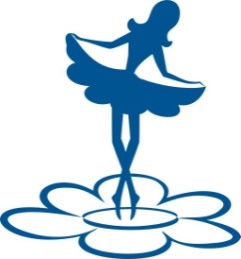 «Санкт-Петербургский дивертисмент» - 201623-26 мая 2016 годаСанкт-ПетербургПОЛОЖЕНИЕФестиваль «Санкт-Петербургский дивертисмент» 2016  года – это интернациональное событие для танцевальных и хореографических коллективов и солистов, который пройдёт в атмосфере романтики и поэтичности Северной столицы.Это - возможность не только показать своё мастерство, но и насладиться прекрасными видами Санкт-Петербурга и его окрестностей. Миссия конкурса:Развитие танцевальной культуры и сохранение традиций русской классической хореографической школыПовышение уровня постановочного и исполнительского мастерстваТворческое содружество детей и молодежи, международный и культурный обменОзнакомление с национальными традициями, культурой и искусством.Номинации и возрастные категории:Коллективы, дуэты и солисты из профессиональных и любительских школ могут выступить в следующих номинациях:классический/неоклассический танец: профессионалы и любители (солисты, дуэты и группы)современный танец/ модерн: профессионалы и любители (солисты, дуэты и группы)народно-характерный танец: профессионалы и любители (солисты, дуэты и группы)эстрадный танец/ джаз-танец: профессионалы и любители (группы)уличные танцы, спортивные танцы: профессионалы и любители (группы)Спортивные бальные танцы: профессионалы и любители (дуэты)фольклорные коллективы: приветствуются коллективы, отражающие самобытное народное творчество и искусство Возраст участников: Группа 1а (5-10)Группа 1 (8-12)Группа 2 (13-15)Группа 3 (16-18)Группа 4 (19-21) В этой группе допускаются участники до 30 лет (только для коллективов!)для фольклорных коллективов возраст участников не ограничен  Регламент фестивальных выступлений: Количество номеров для солистов в номинации классический/неоклассический танец - 2 (общее время не более 4 мин.)Количество номеров для солистов в номинации современный танец/модерн – 2 (общее время не более 6 мин.)Количество номеров для солистов в номинации народно-характерный танец-2 (общее время не более 4 мин.)Количество номеров для дуэтов в номинации классический танец –1 па де де из классического репертуара (общее время не более 6 мин.)Количество номеров для дуэтов в номинации современный танец/модерн – 2 (общее время не более 6 мин.)Количество  номеров  для  дуэтов в номинации спортивные бальные танцы – 2 (общее время не более 6 мин.) Количество номеров для дуэтов в номинации народно-характерный танец-2 (общее время не более 6 мин.)Количество номеров для коллектива – 2 (общее время не более 9 мин.) Предписанное время не должно быть превышеноЗаявленная программа выступления участников не может быть изменена после подтверждения приема заявки организатором фестиваля-конкурсаНа конкурсных просмотрах коллективы и солисты выступают согласно заранее составленной программе, которая оглашается в день открытия фестиваляУтвержденный порядок номеров участников составлен с учётом времени для подготовки к следующему выходу и изменению не подлежитРепетиции номеров участников проходят в той же последовательности, что и программа выступленийВозрастная группа «1» и «1а» не допускается к участию в номинации „Классический/Современный танец“Работа на пуантах в возрастной группе «1» строго запрещенаВсе музыкальное сопровождение хореографических, театральных и других номеров должны быть представлены на МD-дисках, CD-дисках или флеш-носителяхВ рамках фестиваля пройдут: Круглые столы и мастер-классы с ведущими специалистами в области классической хореографии и фольклорного танца. Участники мастер-классов и круглых столов получат сертификаты участников. Тематика круглых столов будет направлена участникам, после получения заявки от коллектива. Планируемые мероприятия:экскурсия в театральный музейэкскурсия «Загадочный Санкт- Петербург»пресс-конференции с привлечением СМИ Жюри фестиваля:Конкурсную программу оценивает независимое жюри, в состав которого приглашаются заслуженные деятели культуры и искусства, профессиональные педагоги танца, действующие исполнители, меценаты, представители средств массовой информации и государственных структур, общественные деятели.Жюри оценивает выступление коллективов и солистов по следующим критериям:- Техника исполнения и артистизм- Разнохарактерность исполнения номеров- Оригинальность и новизна- Музыкальное исполнение- Костюмы- Постановка- Соблюдение регламента выступления Жюри оценивает конкурсное исполнение по 10-бальной системе.Решение жюри оформляется протоколом и не подлежит пересмотру.Жюри оставляет за собой право не присуждать определенные призы и награды. Призы и награды фестиваля:Все участники фестиваля награждаются дипломами.Победители фестиваля награждаются соответствующими дипломами и ценными подарками.Жюри присуждает одно Гран-при независимо от номинации.Спонсоры и организации имеют право присуждать собственные призы и производить награждение независимо от решения жюри.Преподавателям и руководителям по решению жюри возможно присуждение специальных званий: «За сохранение национальных культурных традиций», «За лучшую постановку», «За лучшую педагогическую работу», «Лучшая балетмейстерская работа»Условия участия в фестивале:Предоставление оргкомитету видеоматериалов выступления конкурсантов (допускается профессиональная и любительская видеозапись фрагмента танца, только на DVD).  Претенденты предоставляют в оргкомитет видеоматериалы посредством прямых ссылок на видео, размещенное в сети Интернет (Youtube.com). Ссылки должны быть "прямого" просмотра, без необходимости предварительного скачивания. Все анкеты-заявки должны быть отосланы организаторам фестиваля к установленному сроку вместе с подписанной копией «Положение о Фестивале». Частично заполненные анкеты-заявки «от руки» не рассматриваются и к конкурсу не допускаются. Заявители об этом уведомляются официально. Заявка на участие должна быть направлена до 1 мая в оргкомитет.СтоимостьДля Российских коллективов курс евра равняется 1 евро – 36 рублейОрганизационный фестивальный взнос- солисты и дуэты – 20 евро за участие в одной номинации с человека. Танцевальные коллективы – 10 евро за каждого участника.Иногородние участники фестиваля вносят оплату в зависимости от согласованного варианта проживания в отеле с размещением в одноместном, двухместном или трёхместном номере и условий питания (полный пансион, завтраки и др.). Стоимость участия оплачивается полностью до 15 мая, при оплате до 25 апреля, предоставляется бонус от оргкомитета. Оргкомитет оказывает содействие в подборе и организации экскурсий для участников фестиваля за дополнительную плату.Участников сопровождают ассистенты на весь период фестиваля.Оплата подтверждается соответствующими финансовыми документами.Вопросы прибытия в Санкт-Петербург и отбытия   участники решают самостоятельно или с помощью туристической фирмы «Райзебюро ВЕЛЬТ».ОрганизаторыРегиональная общественная организация «Санкт-Петербургское объединение родителей учащихся и выпускников, учителей и выпускников школ по содействию развития школьного образования и условий образовательного процесса в школах»Ассоциация дружбы Италия-Россия, культурный центр «ПУШКИН» регион Лацио, город Террачина;Благотворительный фонд «Дивертисмент»Выставочная компания «ЭКСПОЛИН»Ответственность:В конкурсные взносы не включена какая-либо страховка. Оргкомитет фестиваля не несёт ответственность за возможные несчастные случаи, кражи во время проведения мероприятий фестиваля в залах или вне их.
Информация о фестивале будет размещена на сайте: www.union-grad.com, www.expolin.com информационную поддержку оказывает интернет издание «Петербургская семья» spb-family.ru festival@expolin.comПо любым вопросам обращайтесь к управляющим проекта:Кузьмин Ярослав: Тел.: +7 (911) 234-76-72E-mail: aroslavk43@gmail.comБежкович Павел:Тел. +7 (921) 332-39-51E-mail: jiuxou123@yahoo.comСемёнова Диана:Тел.: +7 (931) 314-62-82E-mail: dianasemenova@ro.ru